PLAN DE TRABAJO HISTORIA VEstimados estudiantesEsta semana el plan de trabajo de la asignatura se enfocará en el trabajo en torno a la semana de la seguridad escolar, por ende, las actividades se desarrollarán en torno a otros temas fuera de la unidad que hemos trabajado las últimas semanas. La actividad de esta semana se trabajará en torno a la temática del cambio climático, por lo cual deberás: 	Proponer medidas para el desarrollo sustentable en tu casa y en la escuela. Menciona al menos 5 medidas y propone los beneficios que tendría para el ecosistema y la disponibilidad de recursos naturales para las actuales y futuras generaciones. 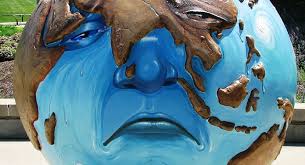 Ante cualquier duda o consulta comunicarse al correo profe.domi22@gmail.com	Por favor, cuando envíen sus respuestas indicar el nombre, el curso y la guía que están enviándome para no confundirme cuando las revise y las archive. La guía se entrega el viernes 6 de junio a las 18:00 hrs. Al correo. Esperando que se encuentren muy bien y que tomen con cuidado y responsabilidad las medidas necesarias para esta cuarentena, me despido cordialmente. Dominique Jorquera Aroca – Prof. De Historia, Geografía y Ed. CívicaColegio Tecnológico Pulmahue, San Francisco de Mostazal